ПОЯСНИТЕЛЬНАЯ ЗАПИСКА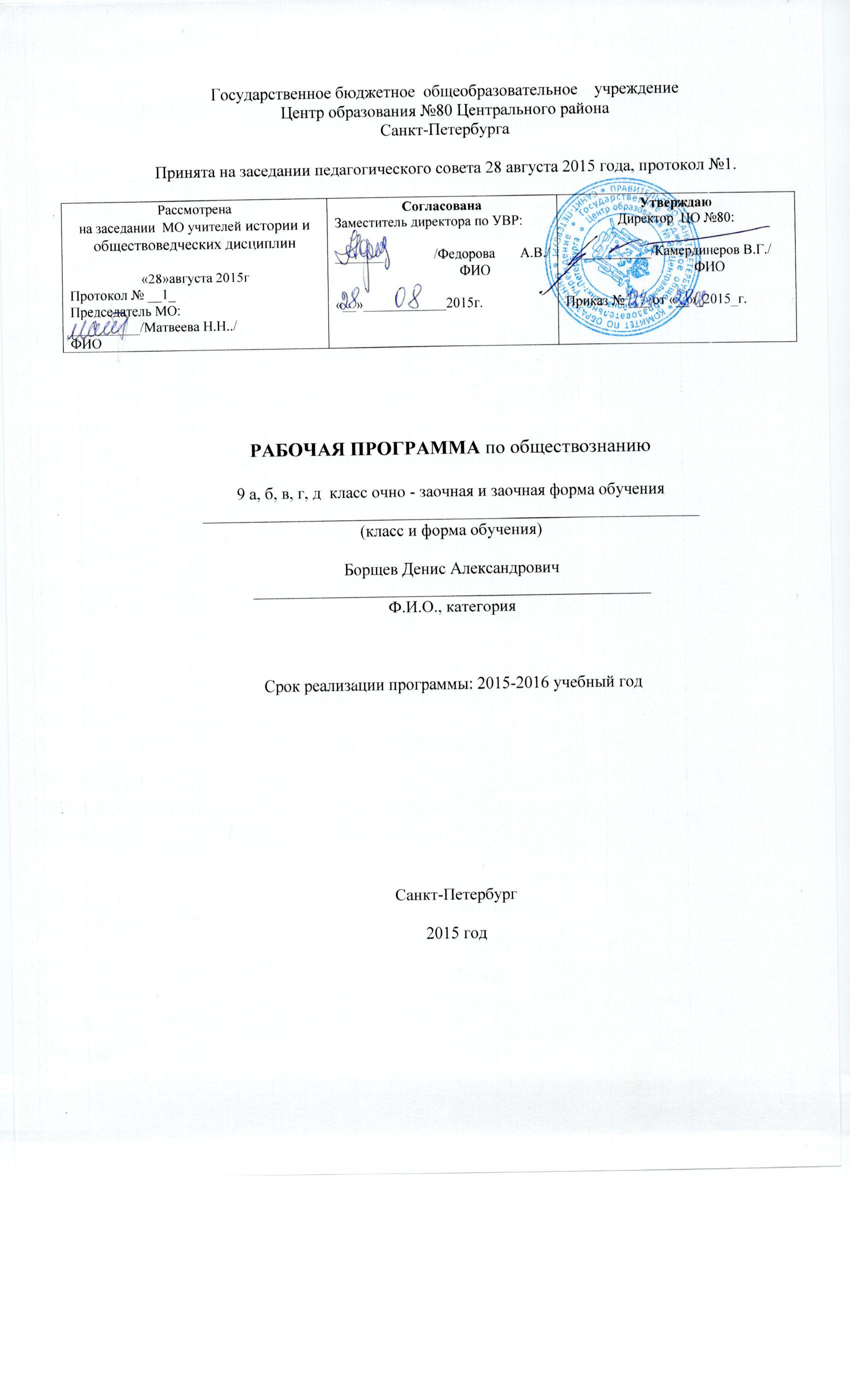 Программа по обществознанию составлена на основе федерального компонента Государственного стандарта основного общего образования.1.ФЕДЕРАЛЬНЫЙ ЗАКОН ОБ ОБРАЗОВАНИИ В РОССИЙСКОЙ ФЕДЕРАЦИИ. Принят Государственной Думой 21 декабря 2012 года. Одобрен Советом Федерации 26 декабря 2012 года (в ред. Федеральных законов от 07.05.2013 N 99-ФЗ, от 23.07.2013 N 203-ФЗ) 2.Закон Санкт-Петербурга от 17 июля 2013 года №461-83 "Об образовании в Санкт-Петербурге". Принят Законодательным Собранием Санкт-Петербурга 26 июня 2013 года.3. Приказ Министерства образования и науки РФ от 17 декабря 2010 г. № 1897 "Об утверждении федерального государственного образовательного стандарта основного общего образования".4 . Тематическое планирование составлено с учетом Положения  о очно- заочной форме обучения разработанного в соответствии с Законом Российской Федерации от 29 декабря 2012 года  N 273-ФЗ «Об образовании в Российской Федерации» и с учетом специфики работы в очно- заочных классах. 5. На основе авторской программы Л.Н.Боголюбова. Обществознание . ".Издательство Москва «Просвещение», 2009. г. Программа обеспечена учебниками: «Обществознание» для 8-9 классов общеобразовательных учреждений» под.ред. Л.Н.Боголюбова.–М.:Просвещение,2013-20114г.г..Данная программа конкретизирует содержание стандарта, даёт распределение учебных часов по разделам курса, последовательность изучения тем и разделов с учетом межпредметных и внутрипредметных связей, логики учебного процесса, возрастных особенностей обучающихся.Данная программа конкретизирует содержание стандарта, даёт распределение учебных часов по разделам курса, последовательность изучения тем и разделов с учетом межпредметных и внутрипредметных связей, логики учебного процесса, возрастных особенностей обучающихся.Задачи программы:способствовать расширению представлений учащихся о предмете и структуре обществознания, его отличии от других наук, месте в системе социальных и гуманитарных наук;формировать систему знаний об обществе, его структуре, важнейших подсистемах и принципах функционирования;содействовать социализации учащихся, приобщению их к комплексу социальных ценностей, правил и норм, пониманию и использованию прав в различных сферах общественной жизни, осознанию и выполнению обязанностей;охарактеризовать особенности взаимодействия отдельного человека с общественной средой, природой, государством, различными социальными группами и институтами;рассмотреть важнейшие компоненты человеческой природы: биологические и социальные потребности, мышление и речь, деятельность и ценности, способности и характер, моральные нормы и культурные установки, восприятие и самосознание;описать взаимодействие человека, общества и природы, воздействие производственной деятельности человека на природную среду и влияние природных условий на социальные процессы; отношение человека к своему месту в эволюции живого мира и к природе, негативные результаты хозяйственной деятельности человека, экологический кризис и возможные пути его преодоления; законодательное регулирование охраны природы;познакомить учащихся с различными видами межличностных отношений и их отличиями, показать роль общения в межличностных отношениях, определив условия его успешности, причины возникновения конфликтных ситуаций и варианты их разрешения; описать развитие общества в его статике и динамике, уделив отдельное внимание строению каждой из его важнейших сфер и принципам их взаимодействия, устройству главных социальных институтов; дать представление о важнейших тенденциях в развитии современного мира, о глобализации и глобальных мировых проблемах.Общая характеристика учебного предмета.Содержание основного общего образования по обществознанию представляет собой комплекс знаний, отражающих основные объекты изучения: общество и его основные сферы, человека в обществе, правовое регулирование общественных отношений. Помимо знаний, важными содержательными компонентами курса являются: социальные навыки, умения, совокупность моральных норм и гуманистических ценностей; правовые нормы, лежащие в основе правомерного поведения. Не менее важным элементом содержания учебного предмета обществознания является опыт познавательной и практической деятельности, включающий работу с адаптированными источниками социальной информации; решение познавательных и практических задач, отражающих типичные социальные ситуации; учебную коммуникацию, опыт проектной деятельности в учебном процессе и социальной практике.  Изучение предмета «Обществознание» в 9 классе ориентировано на  сложный круг вопросов и не только сопровождает процесс социализации, но и способствует предпрофильной подготовке учащихся. На данном этапе последовательность изучения учебного материала определяется с учетом возрастных рубежей изменения социального статуса (расширение дееспособности), социального опыта, познавательных возможностей учащихся. В процессе изучения реализуются межпредметные связи с курсом истории и другими учебными дисциплинами. При организации учебной деятельности в классах заочного обучения необходимо обеспечивать решение двух основных задач: адаптации учебных программ к возможностям обучающихся и создания условий для формирования познавательных интересов школьников.Цели обучения:Изучение обществознания в основной школе направлено на достижение следующих целей:развитие личности в ответственный период социального взросления человека (10-15 лет), ее познавательных интересов, критического мышления в процессе восприятия социальной (в том числе экономической и правовой) информации и определения собственной позиции; развитие нравственной и правовой культуры, экономического образа мышления, способности к самоопределению и самореализации;воспитание общероссийской идентичности, гражданской ответственности, уважения к социальным нормам; приверженности гуманистическим и демократическим ценностям, закрепленным в Конституции Российской Федерации;освоение на уровне функциональной грамотности системы знаний, необходимых для социальной адаптации: об обществе; основных социальных ролях; позитивно оцениваемых обществом качествах личности, позволяющих успешно взаимодействовать в социальной среде; сферах человеческой деятельности; способах регулирования общественных отношений; механизмах реализации и защиты прав человека и гражданина;овладение умениями познавательной, коммуникативной, практической деятельности в основных социальных ролях, характерных для подросткового возраста;формирование опыта применения полученных знаний для решения типичных задач в области социальных отношений; экономической и гражданско-общественной деятельности; в межличностных отношениях, включая отношения между людьми различных национальностей и вероисповеданий; самостоятельной познавательной деятельности; правоотношениях; семейно-бытовых отношениях.Общие учебные умения, навыки и способы деятельности1. Познавательные.умение самостоятельно и осознанно организовывать свою познавательную деятельность в соответствии с заданной целью;умение определять сущностные характеристики изучаемого объекта;умение определять причинно-следственные связи и использовать их для анализа;умение самостоятельно осуществлять отбор критериев для сравнения, сопоставления, оценки и классификации объектов;умение самостоятельно создавать алгоритм познавательной деятельности для решения творческих и поисковых задач;умение применять элементарные приёмы исследовательской деятельности;умение создавать собственные модели объектов, процессов и явлений, проекты как результат исследовательской деятельности, в т.ч. с использованием информационных технологий. 2. Информационно-коммуникативные.поиск необходимой информации по заданной теме с использованием источников различного типа;извлечение необходимой информации из источников, определение первостепенной информации;перевод информации из одной знаковой системы в другую, адекватную познавательной и коммуникативной ситуации;умение развёрнуто обосновывать и аргументировать суждения;умение свободной работы с текстом разных стилей, владение навыками редактирования текста, создания собственного текста;использование информационных технологий для обработки, передачи, систематизации информации, презентации результатов познавательной и практической деятельности;владение основными видами публичных выступлений.3. Рефлексивные.понимание ценности образования как средства развития культуры личности;объективное оценивание своих учебных достижений, динамики развития своих личностных качеств;владение навыками коллективной деятельности в части организации и участия в ней;оценивание и коррекция собственного поведения в практической деятельности и повседневной жизни;осознание своей национальной, социальной, конфессиональной принадлежности;умение отстаивать свою гражданскую позицию;осуществление осознанного выбора путей продолжения образования.Место предмета «Обществознание» в учебном плане.Федеральный базисный учебный план для образовательных учреждений Российской Федерации отводит 35 часов для обязательного изучения учебного предмета «Обществознание», из расчета 1 учебный час в неделю. В соответствии с учебным планом, годовым календарным учебным графиком и расписанием учебных занятий на 2015-2016 учебный год на изучение обществознания отводится 1 час в неделю, 36 часа в год.Содержание учебного предмета.ВведениеТема 1. Политика и социальное управление Политика и власть. Роль политики в жизни общества. Основные направления политики. Государство, его отличительные признаки. Государственный суверенитет. Внутренние и внешние функции государства. Формы государства. Политический режим. Демократия и тоталитаризм. Демократические ценности. Развитие демократии в современном мире. Правовое государство. Разделение властей. Условия становления правового государства в РФ.Гражданское общество. Местное самоуправления. Пути формирования гражданского общества в РФ.Участие граждан в политической жизни. Участие в выборах. Отличительные черты выборов в демократическом обществе. Референдум. Выборы в РФ. Опасность политического экстремизма.Политические партии и движения, их роль в общественной жизни. Политические партии движения в РФ. Участие партий в выборах.Средства массовой информации. Влияние СМИ на политическую жизнь общества. Роль СМИ в предвыборной борьбе. Тема 2. Право.Право, его роль в жизни человека, общество и государство. Понятие нормы права. Нормативно-правовой акт. Виды нормативных актов. Система законодательства. Понятие правоотношения. Виды правоотношений. Субъекты права. Особенности правового статуса несовершеннолетних. Понятие правонарушения. Признаки и виды правонарушений. Понятие и виды юридической ответственности. Презумпция невиновности.Правоохранительные органы. Судебная система РФ. Адвокатура. Нотариат.Конституция – основной закон РФ.Основы конституционного строя РФ. Федеративное устройство. Органы государственной власти в РФ. Взаимоотношения органов государственной власти и граждан.Понятие прав свобод и обязанностей. Всеобщая декларация прав человека – идеал права. Воздействие международных документов по правам человека на утверждение прав и свобод человека и гражданина в РФ. Права и свободы человека и гражданина в РФ, их гарантия. Конституционные обязанности гражданина. Права ребенка и их защита. Механизмы реализации и защиты прав человека и гражданина в РФ. Гражданские правоотношения. Право собственности. Основные виды гражданско-правовых договоров. Права потребителей.Трудовые правоотношения. Право на труд. Правовой статус несовершеннолетнего работника. Трудоустройство несовершеннолетних. Семейные правоотношения. Порядок и условия заключения брака. Права и обязанности родителей и детей. Административные правоотношения. Административное правонарушение. Виды административных наказаний. Основные понятия и институты уголовного права. Понятие преступления. Пределы допустимой самообороны. Уголовная ответственность несовершеннолетних.Социальные права. Жилищные правоотношения. Международно-правовая защита жертв вооруженных конфликтов. Право на жизнь в условия вооруженных конфликтов. Защита гражданского населения в период вооруженных конфликтов.Правовое регулирование отношений в сфере образования.Итоговые занятия: Учебно-тематический планВиды и формы контроля устный опрос;индивидуальное задание;фронтальный опрос;беседа;экспресс-опрос;устный опрос;практические работы;самостоятельная работа;беседа;тестирование;создание презентаций;Виды контроля;Предварительный;Текущий;Тематический;Контрольная работа;Формы организации учебного процесса: индивидуальные, групповые, индивидуально-групповые, фронтальные, классные и внеклассные.Требования к уровню подготовки выпускниковВ результате изучения обществознания (включая экономику и право) ученик должен Знать/понимать социальные свойства человека, его взаимодействие с другими людьми;сущность общества как формы совместной деятельности людей; характерные черты и признаки основных сфер жизни общества;содержание и значение социальных норм, регулирующих общественные отношения.Уметь описывать основные социальные объекты, выделяя их существенные признаки; человека как социально-деятельное существо; основные социальные роли;сравнивать социальные объекты, суждения об обществе и человеке, выявлять их общие черты и различия; объяснять взаимосвязи изученных социальных объектов (включая взаимодействия человека и общества, общества и природы, сфер общественной жизни);приводить примеры социальных объектов определенного типа, социальных отношений; ситуаций, регулируемых различными видами социальных норм; деятельности людей в различных сферах;оценивать поведение людей с точки зрения социальных норм, экономической рациональности;решать  познавательные и практические задачи в рамках изученного материала, отражающие типичные ситуации в различных сферах деятельности человекаосуществлять поиск социальной информации по заданной теме из различных ее носителей (материалы СМИ, учебный текст и другие адаптированные источники); различать в социальной информации факты и мнения;самостоятельно составлять простейшие виды правовых документов (записки, заявления, справки и т.п.).Использовать приобретенные знания и умения в практической деятельности и повседневной жизни для: полноценного выполнения типичных для подростка социальных ролей; общей ориентации в актуальных общественных событиях и процессах;нравственной и правовой оценки конкретных поступков людей;реализации и защиты прав человека и гражданина, осознанного выполнения гражданских обязанностейпервичного анализа и использования социальной информации;сознательного неприятия антиобщественного поведения.Нормы оценки знаний по обществознаниюКритерии и нормы устного ответа  Оценка «5» ставится, если ученик показывает глубокое и полное знание и понимание всего объема программного материала; полное понимание сущности рассматриваемых понятий, явлений и закономерностей, теорий, взаимосвязей.Умеет составить полный и правильный ответ на основе изученного материала; выделять главные положения, самостоятельно подтверждать ответ конкретными примерами, фактами; самостоятельно и аргументировано делать анализ, обобщать, выводы. Устанавливает межпредметные (на основе ранее приобретенных знаний) и внутрипредметные связи, творчески применяет полученные знания в незнакомой ситуации. Последовательно, четко, связно, обоснованно и безошибочно излагает учебный материал: дает ответ в логической последовательности с использованием принятой терминологии; делает собственные выводы; формирует точное определение и истолкование основных понятий, законов, теорий; при ответе не повторяет дословно текст учебника; излагает материал литературным языком; правильно и обстоятельно отвечает на дополнительные вопросы учителя. Самостоятельно и рационально использует наглядные пособия, справочные материалы, учебник, дополнительную литературу, первоисточники; применяет систему условных обозначений при ведении записей, сопровождающих ответ; использует для доказательства выводы из наблюдений и опытов.Самостоятельно, уверенно и безошибочно применяет полученные знания в решении проблем на творческом уровне; допускает не более одного недочета, который легко исправляет по требованию учителя; имеет необходимые навыки, работы с чертежами, схемами и графиками, сопутствующими ответу; записи, сопровождающие ответ, соответствуют требованиям. Оценка «4» ставится, если ученик показывает знания всего изученного программного материала. Дает полный и правильный ответ на основе изученных теорий; допускает незначительные ошибки и недочеты при воспроизведении изученного материала, определения понятий, неточности при использовании научных терминов или в выводах и обобщениях из наблюдений и опытов; материал излагает в определенной логической последовательности, при этом допускает одну негрубую ошибку или не более двух недочетов и может их исправить самостоятельно при требовании или при небольшой помощи преподавателя; в основном усвоил учебный материал; подтверждает ответ конкретными примерами; правильно отвечает на дополнительные вопросы учителя.Умеет самостоятельно выделять главные положения в изученном материале; на основании фактов и примеров обобщать, делать выводы, устанавливать внутрипредметные связи. Применяет полученные знания на практике в видоизмененной ситуации, соблюдает основные правила культуры устной и письменной речи, использует научные термины.Не обладает достаточным навыком работы со справочной литературой, учебником, первоисточниками (правильно ориентируется, но работает медленно). Допускает негрубые нарушения правил оформления письменных работ. Оценка «3» ставится, если ученик усвоил основное содержание учебного материала, имеет пробелы в усвоении материала, не препятствующие дальнейшему усвоению программного материала; материал излагает несистематизированно, фрагментарно, не всегда последовательно.Показывает недостаточную сформированность отдельных знаний и умений; выводы и обобщения аргументирует слабо, допускает в них ошибки.Допустил ошибки и неточности в использовании научной терминологии, определения понятий дал недостаточно четкие; не использовал в качестве доказательства выводы и обобщения из наблюдений, фактов, опытов или допустил ошибки при их изложении.Испытывает затруднения в применении знаний, необходимых для решения задач различных типов, при объяснении конкретных явлений на основе теорий и законов, или в подтверждении конкретных примеров практического применения теорий.Отвечает неполно на вопросы учителя (упуская и основное), или воспроизводит содержание текста учебника, но недостаточно понимает отдельные положения, имеющие важное значение в этом тексте.Обнаруживает недостаточное понимание отдельных положений при воспроизведении текста учебника (записей, первоисточников) или отвечает неполно на вопросы учителя, допуская одну - две грубые ошибки. Оценка «2» ставится, если ученик не усвоил и не раскрыл основное содержание материала; не делает выводов и обобщений.Не знает и не понимает значительную или основную часть программного материала в пределах поставленных вопросов или имеет слабо сформированные и неполные знания и не умеет применять их к решению конкретных вопросов и задач по образцу.При ответе (на один вопрос) допускает более двух грубых ошибок, которые не может исправить даже при помощи учителя.Оценка «1» ставится:Не может ответить ни на один их поставленных вопросов.Полностью не усвоил материал.Критерии и нормы оценки знаний и умений обучающихся за самостоятельные письменные и контрольные работы.Оценка   «5» ставится, если ученик: 1.  Выполняет работу без ошибок и /или/ допускает не более одного недочёта. 2.  Соблюдает культуру письменной речи; правила оформления письменных работ. Оценка   «4» ставится, если ученик: 1. Выполняет письменную работу полностью, но допускает в ней не более одной негрубой ошибки и одного недочёта и /или/ не более двух недочётов. 2.Соблюдает культуру письменной речи, правила оформления письменных работ, но допускает небольшие помарки при ведении записей.Оценка   «3» ставится, если ученик: 1.  Правильно выполняет не менее половины работы. 2. Допускает не более двух грубых ошибок, или не более одной грубой, одной негрубой ошибки и одного недочёта, или не более трёх негрубых ошибок, или одной негрубой ошибки и трёх недочётов, или при отсутствии ошибок, но при наличии пяти недочётов.  3. Допускает незначительное несоблюдение основных норм культуры письменной речи, правил оформления письменных работ.  Оценка   «2» ставится, если ученик: 1.  Правильно выполняет менее половины письменной работы. 2.  Допускает число ошибок и недочётов, превосходящее норму, при которой может быть выставлена оценка "3". 3.Допускает значительное несоблюдение основных норм культуры письменной речи, правил оформления письменных работ.Оценка    «1» ставится в случае:    1.    Нет ответа. Примечание.  — учитель имеет право поставить ученику оценку выше той, которая предусмотрена нормами, если им работа выполнена в оригинальном варианте. — оценки с анализом работ доводятся до сведения учащихся, как правило, на последующем   уроке; предусматривается работа над ошибками и устранение пробелов в знаниях и умениях  учеников. Критерии и нормы оценки знаний и умений обучающихся за практические и лабораторные работы. Оценка   «5» ставится, если: 1. Правильной самостоятельно  определяет цель данных работ; выполняет работу в полном объёме с соблюдением необходимой последовательности .2. Грамотно, логично описывает ход практических (лабораторных) работ, правильно формулирует выводы; точно и аккуратно выполняет все записи, таблицы. Оценка   «4» ставится, если ученик: 1.  Выполняет практическую (лабораторную) работу полностью в соответствии с требованиями при оценивании результатов на "5", но допускает  два — три недочёта или одну негрубую ошибку и один недочёт. 2.  При оформлении работ допускает неточности в описании хода действий; делает неполные выводы при обобщении.Оценка   «3» ставится, если ученик:  1.1 Правильно выполняет работу не менее, чем на 50%, однако объём выполненной части таков, что позволяет получить верные результаты и сделать выводы по основным, принципиальным важным задачам работы. 2.  Подбирает оборудование, материал, начинает работу с помощью учителя; или в ходе проведения измерений, вычислений, наблюдений допускает ошибки, неточно формулирует выводы, обобщения. 3.  Проводит работу в нерациональных условиях, что приводит к получению результатов с большими погрешностями; или в отчёте допускает в общей сложности не более двух ошибок (в записях чисел, результатов измерений, вычислений, составлении графиков, таблиц, схем и т.д.), не имеющих для данной работы принципиального значения, но повлиявших на результат выполнения. 4.  Допускает грубую ошибку в ходе выполнения работы: в объяснении, в оформлении, в соблюдении правил техники безопасности, которую ученик исправляет по требованию учителя. Оценка   "2" ставится, если ученик: 1.  Не определяет самостоятельно цель работы, не может без помощи учителя подготовить соответствующее оборудование; выполняет работу не полностью, и объём выполненной части не позволяет сделать правильные выводы. 2.  Допускает две и более грубые ошибки в ходе работ, которые не может исправить по требованию педагога; или производит измерения, вычисления, наблюдения неверно.Оценка    «1» ставится в случае: 1.      Нет ответа. Критерии и нормы оценки знаний и умений обучающихся за наблюдением объектов.Оценка   «5» ставится, если ученик: 1.  Правильно  выполняет работу по заданию учителя. 2.  Выделяет существенные признаки  процесса. 3. Грамотно, логично делает обобщения, выводы. Оценка    "4" ставится, если ученик: 1.  Правильно выполняет работу  по заданию учителя. 2.  Допускает неточности в ходе выполнения работы: при выделении существенных признаков ,выводах. 3.      Небрежно или неточно оформляет работу.  Оценка   "3" ставится, если ученик: 1.  Допускает одну-две грубые ошибки или неточности  при выполнении задания. 2.  При выделении существенных признаков называет лишь некоторые из них. 3.  Допускает одну-две грубые ошибки в оформлении .Оценка   «2» ставится, если ученик:  1.Допускает три-четыре грубые ошибки в работе . 2.  Неправильно выделяет признаки процесса. 3.  Допускает три-четыре грубые ошибки в оформлении равботыОценка    «1» ставится в случае:    1.    Нет ответа.Общая классификация ошибок. При оценке знаний, умений, навыков следует учитывать все ошибки (грубые и негрубые), недочёты в соответствии с возрастом учащихся.  Грубыми считаются  ошибки: -   незнание определения основных понятий, законов, правил, основных положений, теории, общепринятых символов,; -   неумение выделить в ответе главное; обобщить результаты изучения;-   неумение пользоваться первоисточниками, учебником, справочником;  К негрубым относятся ошибки: -   неточность формулировок, определений, понятий, -   нерациональные методы работы со справочной литературой;  Недочётам и являются:-   небрежное выполнение записей, чертежей, схем, графиков, таблиц; -   орфографические и пунктуационные ошибки.  Требования к написанию школьного реферата.Зашита реферата — одна из форм проверки знаний учащихся. Она предполагает предварительный выбор интересующей его проблемы, ее глубокое изучение, изложение результатов и выводов. Термин «реферат» имеет латинские корни и в дословном переводе означает «докладываю, сообщаю». Словари определяют его значение как «краткое изложение в письменном виде или в форме публичного доклада содержания книги, учения, научной проблемы, результатов научного исследования; доклад на определенную тему, освещающий ее на основе обзора литературы и других источников. Требования к написанию реферата:1. Тема реферата и ее выбор Основные требования к этой части реферата: ·   тема должна быть сформулирована грамотно с литературной точки зрения ·   в названии реферата следует определить четкие рамки рассмотрения темы, которые не должны быть слишком широкими или слишком узкими  ·    следует по возможности воздерживаться от использования в названии спорных с научной точки зрения терминов, излишней наукообразности, а также от чрезмерного упрощения формулировок, желательно избегать длинных названий.2.  Требования к оформлению титульного листа В правом верхнем углу указывается название учебного заведения, в центре -тема реферата, ниже темы справа — Ф.И.О. учащегося, класс. Ф.И.О. руководителя, внизу – населенный пункт  и год написания.3. Оглавление Следующим после титульного листа должно идти оглавление. Школьный реферат следует составлять из четырех основных частей: введения, основной части, заключения и списка литературы.4. Основные требования к введению Введение должно включать в себя краткое обоснование актуальности темы реферата, которая может рассматриваться в связи с проблемностью вопроса в науке, с его объективной сложностью для изучения, а также в связи с многочисленными теориями и спорами, которые вокруг нее возникают. В этой части необходимо также показать, почему данный вопрос может представлять научный интерес и какое может иметь практическое значение. Таким образом, тема реферата должна быть актуальна либо с научной точки зрения, либо из практических соображений. Очень важно, чтобы школьник умел выделить цель (или несколько целей), а также задачи, которые требуется решить для реализации цели. Например, целью может быть показ разных точек зрения на ту или иную личность, а задачами могут выступать описание ее личностных качеств с позиций ряда авторов, освещение ее общественной деятельности и т.д. Обычно одна задача ставится на один параграф реферата.   5.   Требования к основной части реферата  Основная часть реферата содержит материал, который отобран учеником для рассмотрения проблемы. Не стоит требовать от школьников очень объемных рефератов, превращая их труд в механическое переписывание из различных источников первого попавшегося материала. Средний объем основной части реферата — 10 страниц. Учителю при рецензии, а ученику при написании необходимо обратить внимание на обоснованное распределение материала на параграфы, умение формулировать их название, соблюдение логики изложения. Основная часть реферата, кроме содержания, выбранного из разных литературных источников, также должна включать в себя собственное мнение учащегося и сформулированные самостоятельные выводы, опирающиеся на приведенные факты. 6. Требования к заключению Заключение — часть реферата, в которой формулируются выводы по параграфам, обращается внимание на выполнение поставленных во введении задач и целей (или цели). Заключение должно быть четким, кратким, вытекающим из основной части. Очень часто ученики (да и учителя) путают заключение с литературным послесловием, где пытаются представить материал, продолжающий изложение проблемы. Объем заключения  2-3 страницы. 7.  Основные требования к списку изученной литературы Источники должны быть перечислены в алфавитной последовательности (по первым буквам фамилий авторов или по названиям сборников). Необходимо указать место издания, название издательства, год издания. 8. Основные требования к написанию реферата Основные требования к написанию реферата следующие: -должна соблюдаться определенная форма (титульный лист, оглавление и т.д.); -выбранная тема должна содержать определенную проблему и быть адекватной школьному уровню по объему и степени научности; -не следует требовать написания очень объемных по количеству страниц рефератов;  -введение и заключение должны быть осмыслением основной части реферата. 9.    Выставление оценки за реферат В итоге оценка складывается из ряда моментов:  • соблюдения формальных требований к реферату.  • грамотного раскрытия темы: • умения четко рассказать о представленном реферате ·   способности понять суть задаваемых по работе вопросов и сформулировать точные ответы на них.Материально-техническое обеспечение образовательного процесса1.Печатные пособия.2.Экранно-звуковые пособия: Право. http://socialq.ru/video/ekonomicheskie-problemi/kak-pisat-esse-s9-po-obshestvoznaniu-pravo-ege-2013-repetitor-po-obshestvu.html3.Технические средства обучения.Интерактивный комплексТелевизор . Видеомагнитофон .DVD-плеер4. Цифровые  и электронные образовательные ресурсы. Обществознание 8-9 http://www.bookomania.ru/knigi/staren-koe/5004-obschestvoznanie-8-9-klass-kravchenko.htmlОбществознание  Боголюбов Л.Н. Обществознаниеhttp://bukoteka.ru/item/146827 5.Демонстрационные пособия: Таблицы по разделам . Политика и социальное управление . Право .                                                                           КАЛЕНДАРНО-ТЕМАТИЧЕСКИЙ ПЛАН№п/пРазделы учебной программы и основные содержательные линииКоличество часовВ том числеВ том числеВ том числе№п/пРазделы учебной программы и основные содержательные линииКоличество часовконтрольных работпрактическихработлабораторных работ1Вводный урок.112Контроль знаний за 8 класс.113Тема 1. Политика и социальное управление .111114Тема 2. Право .191217Итоговое  тестирование118Итоговые занятия1ИТОГО ЗА ГОД34533Резерв2№АвторыНазваниеГодизданияИздательство 1В.А.МирошниковаКомментарии к Конституции Российской Федерации.2005М.,«Тандем»,2Я.В.СоколовГраждановедение. Дидактические материалы.2004М.,«Дрофа»3А.Ф.Никитин Права человека 9-11 классы2004М.,«Дрофа»4А.Ф.Никитин Трудовое право 9-11 классы.2004М.,«Дрофа»5Э.В.УткинаШкольные олимпиады. Обществознание 5-9 классы2005М., «Айрис-Пресс»6Э.В.УткинаВопросы к олимпиаде. Обществознание.2004М., «Владос»7Т.А.Иовщик и другиеВведение в современные социальные проблемы2006. М., «Вита- Пресс»8Т.В.Кашанина. А.В.Кашанин  Основы права.2007. М., «Вита- Пресс»9А.Ф.Никитин Конституционное право 9-11 классы.2004
М.,«Дрофа»10А.ИвановКонсультации по основам государства и права.2004
М., «Юрист»11А.И.КравченкоЗадачник по обществознанию.2004
М., «Русское слово»,12Л.Н.Боголюбов Методические материалы к учебнику «Введение в обществознание 8-9».2004«Просвещение»,№УрокаДата проведения урокаДата проведения урокаТема урокаОсновные виды учебной деятельности Виды контроля№УрокапланфактТема урокаОсновные виды учебной деятельности Виды контроля09.2015Вводный урок. Курс «Обществознание». Угроза безопасности РФ на современном этапе.09.2015Тест .Контроль знаний за 8 класс.Тест309.2015Политика и власть. Роль политики в жизни общества. Решатьпознавательные и практические задачианализировать, делать выводы, отвечать на вопросы.Системат. матер.Работа в группах.   Анализировать  графики, таблицыРаботать над статьями Конституции РФ (по заданиям)Раскрывать принципы правового государстваСопоставлять различные типы политических режимов. Называть и раскрывать основные принципы демократического устройства409.2015Государство, его отличительные признаки. Формы государства. Решатьпознавательные и практические задачианализировать, делать выводы, отвечать на вопросы.Системат. матер.Работа в группах.   Анализировать  графики, таблицыРаботать над статьями Конституции РФ (по заданиям)Раскрывать принципы правового государстваСопоставлять различные типы политических режимов. Называть и раскрывать основные принципы демократического устройства510.2015 Политический режим. Решатьпознавательные и практические задачианализировать, делать выводы, отвечать на вопросы.Системат. матер.Работа в группах.   Анализировать  графики, таблицыРаботать над статьями Конституции РФ (по заданиям)Раскрывать принципы правового государстваСопоставлять различные типы политических режимов. Называть и раскрывать основные принципы демократического устройства610.2015Развитие демократии в современном мире. Решатьпознавательные и практические задачианализировать, делать выводы, отвечать на вопросы.Системат. матер.Работа в группах.   Анализировать  графики, таблицыРаботать над статьями Конституции РФ (по заданиям)Раскрывать принципы правового государстваСопоставлять различные типы политических режимов. Называть и раскрывать основные принципы демократического устройства710.2015Правовое государство. Разделение властей .Решатьпознавательные и практические задачианализировать, делать выводы, отвечать на вопросы.Системат. матер.Работа в группах.   Анализировать  графики, таблицыРаботать над статьями Конституции РФ (по заданиям)Раскрывать принципы правового государстваСопоставлять различные типы политических режимов. Называть и раскрывать основные принципы демократического устройстваЛабораторная работа810.2015 Гражданское общество. Местное самоуправления. Характеризовать власть и политику как социальные яв Анализировать влияние политических отношений на судьбы людей.Проиллюстрировать основные идеи темы примерами из истории, современных событий, личного социального опыта.Описывать различные формы участия гражданина в политической жизни.Обосновывать ценность и значимость гражданской активности.911.2015Пути формирования гражданского общества в РФ.Характеризовать власть и политику как социальные яв Анализировать влияние политических отношений на судьбы людей.Проиллюстрировать основные идеи темы примерами из истории, современных событий, личного социального опыта.Описывать различные формы участия гражданина в политической жизни.Обосновывать ценность и значимость гражданской активности.1011.2015Участие граждан в политической жизни. Участие в выборах. Характеризовать власть и политику как социальные яв Анализировать влияние политических отношений на судьбы людей.Проиллюстрировать основные идеи темы примерами из истории, современных событий, личного социального опыта.Описывать различные формы участия гражданина в политической жизни.Обосновывать ценность и значимость гражданской активности.1111.2015Практическая работа . Политические партии и движения, их роль в общественной жизни. Характеризовать власть и политику как социальные яв Анализировать влияние политических отношений на судьбы людей.Проиллюстрировать основные идеи темы примерами из истории, современных событий, личного социального опыта.Описывать различные формы участия гражданина в политической жизни.Обосновывать ценность и значимость гражданской активности.Практическая работа1211.2015Средства массовой информации. Влияние СМИ на политическую жизнь общества. Роль СМИ в предвыборной борьбе. Характеризовать власть и политику как социальные яв Анализировать влияние политических отношений на судьбы людей.Проиллюстрировать основные идеи темы примерами из истории, современных событий, личного социального опыта.Описывать различные формы участия гражданина в политической жизни.Обосновывать ценность и значимость гражданской активности.1312.2015Тест  по Теме 1. Политика и социальное управление.Характеризовать власть и политику как социальные яв Анализировать влияние политических отношений на судьбы людей.Проиллюстрировать основные идеи темы примерами из истории, современных событий, личного социального опыта.Описывать различные формы участия гражданина в политической жизни.Обосновывать ценность и значимость гражданской активности.Тест.1412.2015Право, его роль в жизни человека, общество и государствоРаботать с научно-популярной литературой,документамиРабота с документамиРабота с документами по предложенным заданиямАнализ графиков, таблиц, схем.Анализ графиков, таблиц, схем.Работа с Констит.Отбор и сравнение материала по нескольким источникам.Решение познавательных и практических задачАнализ проблемных ситуаций.Решение познавательных и практических задачРазличать правонарушение и правомерное поведение. Называть основные виды и признаки правонарушений. Характеризовать юридическую ответственность в качестве критерия правомерного поведения. Объяснять смысл презумпции невиновностиОбъяснять смысл понятия «права человека».Объяснять, почему Всеобщая декларация прав человека не является юридическим документом.Классифицировать права и свободы (приводить примеры различных групп прав)1512.2015Практическая работа .Система законодательства. Работать с научно-популярной литературой,документамиРабота с документамиРабота с документами по предложенным заданиямАнализ графиков, таблиц, схем.Анализ графиков, таблиц, схем.Работа с Констит.Отбор и сравнение материала по нескольким источникам.Решение познавательных и практических задачАнализ проблемных ситуаций.Решение познавательных и практических задачРазличать правонарушение и правомерное поведение. Называть основные виды и признаки правонарушений. Характеризовать юридическую ответственность в качестве критерия правомерного поведения. Объяснять смысл презумпции невиновностиОбъяснять смысл понятия «права человека».Объяснять, почему Всеобщая декларация прав человека не является юридическим документом.Классифицировать права и свободы (приводить примеры различных групп прав)Практическая работа1612.2015Понятие правоотношения. Виды правоотношений.Работать с научно-популярной литературой,документамиРабота с документамиРабота с документами по предложенным заданиямАнализ графиков, таблиц, схем.Анализ графиков, таблиц, схем.Работа с Констит.Отбор и сравнение материала по нескольким источникам.Решение познавательных и практических задачАнализ проблемных ситуаций.Решение познавательных и практических задачРазличать правонарушение и правомерное поведение. Называть основные виды и признаки правонарушений. Характеризовать юридическую ответственность в качестве критерия правомерного поведения. Объяснять смысл презумпции невиновностиОбъяснять смысл понятия «права человека».Объяснять, почему Всеобщая декларация прав человека не является юридическим документом.Классифицировать права и свободы (приводить примеры различных групп прав)1701.2016Понятие правонарушения. Коррупция.Работать с научно-популярной литературой,документамиРабота с документамиРабота с документами по предложенным заданиямАнализ графиков, таблиц, схем.Анализ графиков, таблиц, схем.Работа с Констит.Отбор и сравнение материала по нескольким источникам.Решение познавательных и практических задачАнализ проблемных ситуаций.Решение познавательных и практических задачРазличать правонарушение и правомерное поведение. Называть основные виды и признаки правонарушений. Характеризовать юридическую ответственность в качестве критерия правомерного поведения. Объяснять смысл презумпции невиновностиОбъяснять смысл понятия «права человека».Объяснять, почему Всеобщая декларация прав человека не является юридическим документом.Классифицировать права и свободы (приводить примеры различных групп прав)1801.2016Презумпция невиновности. Работать с научно-популярной литературой,документамиРабота с документамиРабота с документами по предложенным заданиямАнализ графиков, таблиц, схем.Анализ графиков, таблиц, схем.Работа с Констит.Отбор и сравнение материала по нескольким источникам.Решение познавательных и практических задачАнализ проблемных ситуаций.Решение познавательных и практических задачРазличать правонарушение и правомерное поведение. Называть основные виды и признаки правонарушений. Характеризовать юридическую ответственность в качестве критерия правомерного поведения. Объяснять смысл презумпции невиновностиОбъяснять смысл понятия «права человека».Объяснять, почему Всеобщая декларация прав человека не является юридическим документом.Классифицировать права и свободы (приводить примеры различных групп прав)1901.2016Правоохранительные органы. Судебная система РФ. Работать с научно-популярной литературой,документамиРабота с документамиРабота с документами по предложенным заданиямАнализ графиков, таблиц, схем.Анализ графиков, таблиц, схем.Работа с Констит.Отбор и сравнение материала по нескольким источникам.Решение познавательных и практических задачАнализ проблемных ситуаций.Решение познавательных и практических задачРазличать правонарушение и правомерное поведение. Называть основные виды и признаки правонарушений. Характеризовать юридическую ответственность в качестве критерия правомерного поведения. Объяснять смысл презумпции невиновностиОбъяснять смысл понятия «права человека».Объяснять, почему Всеобщая декларация прав человека не является юридическим документом.Классифицировать права и свободы (приводить примеры различных групп прав)2001.2016Лабораторная работа.Конституция – основной закон РФ.Работать с научно-популярной литературой,документамиРабота с документамиРабота с документами по предложенным заданиямАнализ графиков, таблиц, схем.Анализ графиков, таблиц, схем.Работа с Констит.Отбор и сравнение материала по нескольким источникам.Решение познавательных и практических задачАнализ проблемных ситуаций.Решение познавательных и практических задачРазличать правонарушение и правомерное поведение. Называть основные виды и признаки правонарушений. Характеризовать юридическую ответственность в качестве критерия правомерного поведения. Объяснять смысл презумпции невиновностиОбъяснять смысл понятия «права человека».Объяснять, почему Всеобщая декларация прав человека не является юридическим документом.Классифицировать права и свободы (приводить примеры различных групп прав)Лабораторная работа.2102.2016Основы конституционного строя РФ.Работать с научно-популярной литературой,документамиРабота с документамиРабота с документами по предложенным заданиямАнализ графиков, таблиц, схем.Анализ графиков, таблиц, схем.Работа с Констит.Отбор и сравнение материала по нескольким источникам.Решение познавательных и практических задачАнализ проблемных ситуаций.Решение познавательных и практических задачРазличать правонарушение и правомерное поведение. Называть основные виды и признаки правонарушений. Характеризовать юридическую ответственность в качестве критерия правомерного поведения. Объяснять смысл презумпции невиновностиОбъяснять смысл понятия «права человека».Объяснять, почему Всеобщая декларация прав человека не является юридическим документом.Классифицировать права и свободы (приводить примеры различных групп прав)2202.2016Понятие прав свобод и обязанностей.Работать с научно-популярной литературой,документамиРабота с документамиРабота с документами по предложенным заданиямАнализ графиков, таблиц, схем.Анализ графиков, таблиц, схем.Работа с Констит.Отбор и сравнение материала по нескольким источникам.Решение познавательных и практических задачАнализ проблемных ситуаций.Решение познавательных и практических задачРазличать правонарушение и правомерное поведение. Называть основные виды и признаки правонарушений. Характеризовать юридическую ответственность в качестве критерия правомерного поведения. Объяснять смысл презумпции невиновностиОбъяснять смысл понятия «права человека».Объяснять, почему Всеобщая декларация прав человека не является юридическим документом.Классифицировать права и свободы (приводить примеры различных групп прав)2302.2016Права и свободы человека и гражданина в РФ, их гарантия. я.Работать с научно-популярной литературой,документамиРабота с документамиРабота с документами по предложенным заданиямАнализ графиков, таблиц, схем.Анализ графиков, таблиц, схем.Работа с Констит.Отбор и сравнение материала по нескольким источникам.Решение познавательных и практических задачАнализ проблемных ситуаций.Решение познавательных и практических задачРазличать правонарушение и правомерное поведение. Называть основные виды и признаки правонарушений. Характеризовать юридическую ответственность в качестве критерия правомерного поведения. Объяснять смысл презумпции невиновностиОбъяснять смысл понятия «права человека».Объяснять, почему Всеобщая декларация прав человека не является юридическим документом.Классифицировать права и свободы (приводить примеры различных групп прав)2402.2016Практическая работа .Гражданские правоотношения. Работать с научно-популярной литературой,документамиРабота с документамиРабота с документами по предложенным заданиямАнализ графиков, таблиц, схем.Анализ графиков, таблиц, схем.Работа с Констит.Отбор и сравнение материала по нескольким источникам.Решение познавательных и практических задачАнализ проблемных ситуаций.Решение познавательных и практических задачРазличать правонарушение и правомерное поведение. Называть основные виды и признаки правонарушений. Характеризовать юридическую ответственность в качестве критерия правомерного поведения. Объяснять смысл презумпции невиновностиОбъяснять смысл понятия «права человека».Объяснять, почему Всеобщая декларация прав человека не является юридическим документом.Классифицировать права и свободы (приводить примеры различных групп прав)Практическая работа2503.2016Трудовые правоотношения. Право на труд.Работать с научно-популярной литературой,документамиРабота с документамиРабота с документами по предложенным заданиямАнализ графиков, таблиц, схем.Анализ графиков, таблиц, схем.Работа с Констит.Отбор и сравнение материала по нескольким источникам.Решение познавательных и практических задачАнализ проблемных ситуаций.Решение познавательных и практических задачРазличать правонарушение и правомерное поведение. Называть основные виды и признаки правонарушений. Характеризовать юридическую ответственность в качестве критерия правомерного поведения. Объяснять смысл презумпции невиновностиОбъяснять смысл понятия «права человека».Объяснять, почему Всеобщая декларация прав человека не является юридическим документом.Классифицировать права и свободы (приводить примеры различных групп прав)2603.2016Семейные правоотношения.Работать с научно-популярной литературой,документамиРабота с документамиРабота с документами по предложенным заданиямАнализ графиков, таблиц, схем.Анализ графиков, таблиц, схем.Работа с Констит.Отбор и сравнение материала по нескольким источникам.Решение познавательных и практических задачАнализ проблемных ситуаций.Решение познавательных и практических задачРазличать правонарушение и правомерное поведение. Называть основные виды и признаки правонарушений. Характеризовать юридическую ответственность в качестве критерия правомерного поведения. Объяснять смысл презумпции невиновностиОбъяснять смысл понятия «права человека».Объяснять, почему Всеобщая декларация прав человека не является юридическим документом.Классифицировать права и свободы (приводить примеры различных групп прав)2703.2016Административные правоотношения. Административное правонарушение..Работать с научно-популярной литературой,документамиРабота с документамиРабота с документами по предложенным заданиямАнализ графиков, таблиц, схем.Анализ графиков, таблиц, схем.Работа с Констит.Отбор и сравнение материала по нескольким источникам.Решение познавательных и практических задачАнализ проблемных ситуаций.Решение познавательных и практических задачРазличать правонарушение и правомерное поведение. Называть основные виды и признаки правонарушений. Характеризовать юридическую ответственность в качестве критерия правомерного поведения. Объяснять смысл презумпции невиновностиОбъяснять смысл понятия «права человека».Объяснять, почему Всеобщая декларация прав человека не является юридическим документом.Классифицировать права и свободы (приводить примеры различных групп прав).2804.2016Основные понятия и институты уголовного права. Работать с научно-популярной литературой,документамиРабота с документамиРабота с документами по предложенным заданиямАнализ графиков, таблиц, схем.Анализ графиков, таблиц, схем.Работа с Констит.Отбор и сравнение материала по нескольким источникам.Решение познавательных и практических задачАнализ проблемных ситуаций.Решение познавательных и практических задачРазличать правонарушение и правомерное поведение. Называть основные виды и признаки правонарушений. Характеризовать юридическую ответственность в качестве критерия правомерного поведения. Объяснять смысл презумпции невиновностиОбъяснять смысл понятия «права человека».Объяснять, почему Всеобщая декларация прав человека не является юридическим документом.Классифицировать права и свободы (приводить примеры различных групп прав)2904.2016Социальные права. Жилищные правоотношения. Работать с научно-популярной литературой,документамиРабота с документамиРабота с документами по предложенным заданиямАнализ графиков, таблиц, схем.Анализ графиков, таблиц, схем.Работа с Констит.Отбор и сравнение материала по нескольким источникам.Решение познавательных и практических задачАнализ проблемных ситуаций.Решение познавательных и практических задачРазличать правонарушение и правомерное поведение. Называть основные виды и признаки правонарушений. Характеризовать юридическую ответственность в качестве критерия правомерного поведения. Объяснять смысл презумпции невиновностиОбъяснять смысл понятия «права человека».Объяснять, почему Всеобщая декларация прав человека не является юридическим документом.Классифицировать права и свободы (приводить примеры различных групп прав)3004.2016Международно-правовая защита жертв вооруженных конфликтовРаботать с научно-популярной литературой,документамиРабота с документамиРабота с документами по предложенным заданиямАнализ графиков, таблиц, схем.Анализ графиков, таблиц, схем.Работа с Констит.Отбор и сравнение материала по нескольким источникам.Решение познавательных и практических задачАнализ проблемных ситуаций.Решение познавательных и практических задачРазличать правонарушение и правомерное поведение. Называть основные виды и признаки правонарушений. Характеризовать юридическую ответственность в качестве критерия правомерного поведения. Объяснять смысл презумпции невиновностиОбъяснять смысл понятия «права человека».Объяснять, почему Всеобщая декларация прав человека не является юридическим документом.Классифицировать права и свободы (приводить примеры различных групп прав)3104.2016Правовое регулирование отношений в сфере образования.Работать с научно-популярной литературой,документамиРабота с документамиРабота с документами по предложенным заданиямАнализ графиков, таблиц, схем.Анализ графиков, таблиц, схем.Работа с Констит.Отбор и сравнение материала по нескольким источникам.Решение познавательных и практических задачАнализ проблемных ситуаций.Решение познавательных и практических задачРазличать правонарушение и правомерное поведение. Называть основные виды и признаки правонарушений. Характеризовать юридическую ответственность в качестве критерия правомерного поведения. Объяснять смысл презумпции невиновностиОбъяснять смысл понятия «права человека».Объяснять, почему Всеобщая декларация прав человека не является юридическим документом.Классифицировать права и свободы (приводить примеры различных групп прав)3205.2016Тест по Теме 2. Право.Работать с научно-популярной литературой,документамиРабота с документамиРабота с документами по предложенным заданиямАнализ графиков, таблиц, схем.Анализ графиков, таблиц, схем.Работа с Констит.Отбор и сравнение материала по нескольким источникам.Решение познавательных и практических задачАнализ проблемных ситуаций.Решение познавательных и практических задачРазличать правонарушение и правомерное поведение. Называть основные виды и признаки правонарушений. Характеризовать юридическую ответственность в качестве критерия правомерного поведения. Объяснять смысл презумпции невиновностиОбъяснять смысл понятия «права человека».Объяснять, почему Всеобщая декларация прав человека не является юридическим документом.Классифицировать права и свободы (приводить примеры различных групп прав)Тест.3305.2016Итоговое тестирование за курс 9 класса.Тест.3405.2016Резерв3505.2016Резерв3605.2016Итоговое занятие.